Pracovní list Emoce – Radost ________________________________________________________Mé pocity při prožívání radosti.Můj nejsilnější zážitek, při němž jsem prožil/a radost.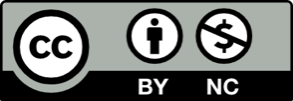 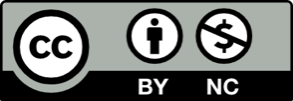 